2640S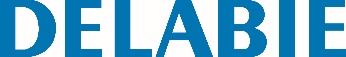 Sequential mechanical basin mixerReference: 2640S Specification DescriptionWall-mounted sequential mechanical basin mixer. Opens and closes with cold water, with 70° lever range. Flat, swivelling under spout L. 120mm with hygienic BIOSAFE outlet. Spout can be easily fixed in place.Securitouch thermal insulation prevents burns. Ø 35mm ceramic cartridge with pre-set maximum temperature limiter. Body and spout with tubes with smooth interiors and very low watervolume (reduces bacterial development).Thermal shocks are possible without removing the control lever or shutting off the cold water supply. Flow rate 4 lpm at 3 bar. Chrome-plated brass body. Hygiene control lever L. 200mm requires no manual contact. Supplied with offset standard connectors M1/2" M3/4". 10-year warranty. Provisional availability 1st half 2020. Please contact the sales office to check availability.